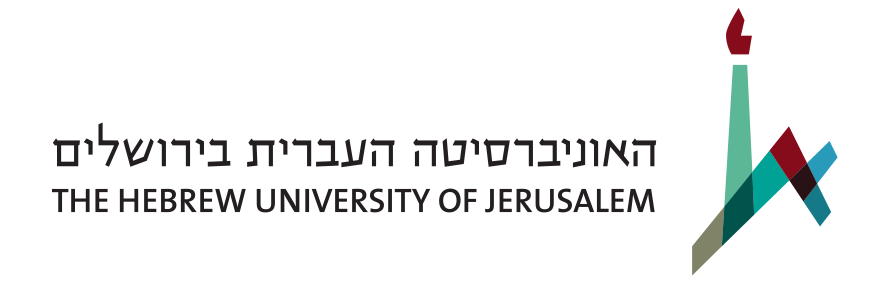 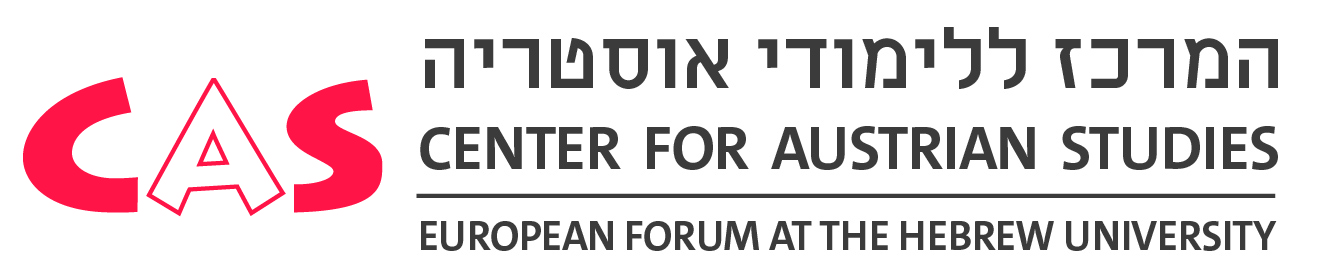 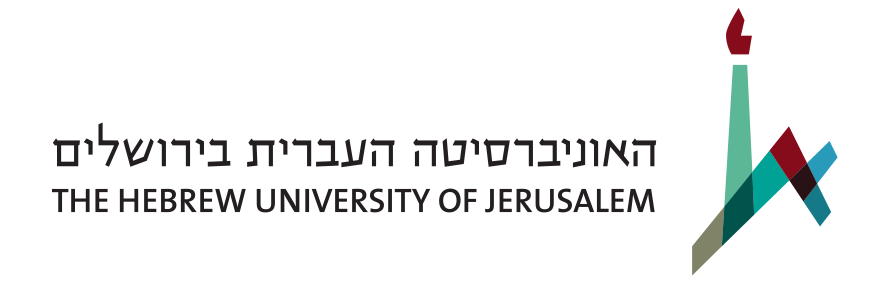 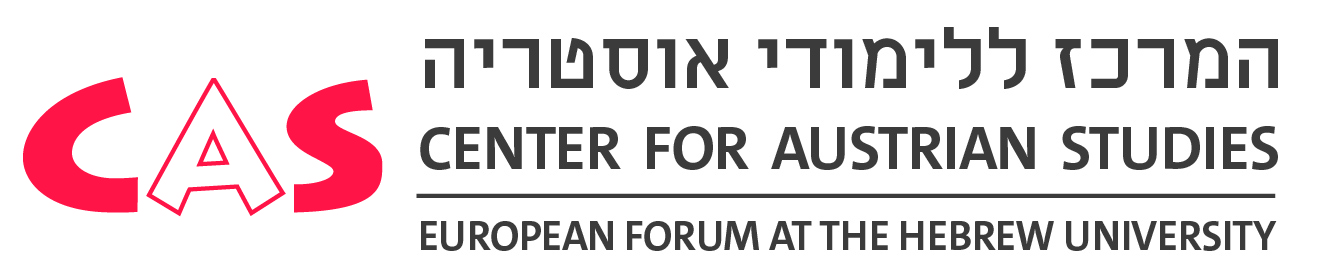 Application for aProf. Dr Peter Landesmann German Language Scholarship in Austria According to the courses table on page 3, please order your preferences for up to five courses.1 = highest preference, 2 = second preference, etc.Comments:      The following documents should be submitted by e-mail to casscholarships@savion.huji.ac.il by May 3, 2017 at 12:30.Each file should be named as in the parentheses:This form (surname + given name + “form“. For example: Smith John form)Scholarship personal essay, explaining the affinity between the field of your studies and the necessity to learn the German language (surname + given name + “essay“).Transcript of records – may be print-screened from your personal information on the university’s website (surname + given name + “transcript“).Certificate of enrollment – may be print-screened from your personal information on the university’s website (surname + given name + “enrollment“).Certificates of previous studies of German – for those who studied. If you studied German at theuniversity, please mark the course/s in your transcript of records (surname + given name + “German“).Two reference letters from two faculty members will be sent by the referees directly to casscholarships@savion.huji.ac.il.For further questions, please contact the Center for Austrian Studies, Rooms 6203-4, Faculty of Humanities Building, Tel: 02-5883866/3286/1969, casscholarships@savion.huji.ac.il.These are the dates of the summer courses in Austria:(Click the links for further information)For your information, the academic year 2016/17 ends on June 28, 2017.The academic year 2017/18 starts on October 22, 2017.Personal InformationPersonal InformationPersonal InformationPersonal InformationPersonal InformationPersonal InformationPersonal InformationPersonal InformationPersonal InformationPersonal InformationPersonal InformationPersonal InformationPersonal InformationFirst Name in English
(as written in your passport)First Name in English
(as written in your passport)First Name in English
(as written in your passport)First Name in English
(as written in your passport)First Name in English
(as written in your passport)First Name in English
(as written in your passport)First Name in English
(as written in your passport)First Name in English
(as written in your passport)Surname in English
(as written in your passport)Surname in English
(as written in your passport)Surname in English
(as written in your passport)Surname in English
(as written in your passport)Surname in English
(as written in your passport)ID/Student NumberID/Student NumberID/Student NumberID/Student NumberID/Student NumberID/Student NumberID/Student NumberID/Student NumberDate of BirthDate of BirthDate of BirthDate of BirthDate of BirthNationalityNationalityPassport NumberPassport NumberPassport NumberPassport NumberPassport NumberPassport NumberNationalityNationalityNationalityNationalityPassport NumberContact InformationContact InformationContact InformationContact InformationContact InformationContact InformationContact InformationContact InformationContact InformationContact InformationContact InformationContact InformationContact InformationTelephone NumberTelephone NumberTelephone NumberTelephone NumberTelephone NumberCellular Phone NumberCellular Phone NumberCellular Phone NumberCellular Phone NumberCellular Phone NumberE-Mail AddressE-Mail AddressE-Mail AddressCurrent StudiesCurrent StudiesCurrent StudiesCurrent StudiesCurrent StudiesCurrent StudiesCurrent StudiesCurrent StudiesCurrent StudiesCurrent StudiesCurrent StudiesCurrent StudiesCurrent StudiesUniversityUniversityDepartmentDepartmentDepartmentDepartmentDepartmentDepartmentDegreeDegreeDegreeDegreeYear of Study toward the DegreeGerman Language StudiesGerman Language StudiesGerman Language StudiesGerman Language StudiesGerman Language StudiesGerman Language StudiesGerman Language StudiesGerman Language StudiesGerman Language StudiesGerman Language StudiesGerman Language StudiesGerman Language StudiesGerman Language StudiesHow much time have you been learning German?How much time have you been learning German?How much time have you been learning German?How much time have you been learning German?Where?Where?Where?Where?Where?Where?Where?Where?Where?Reference LettersReference LettersReference LettersReference LettersReference LettersReference LettersReference LettersReference LettersReference LettersReference LettersReference LettersReference LettersReference LettersName of RefereeName of RefereeName of RefereeName of RefereeName of RefereeName of RefereeName of RefereeE-Mail AddressE-Mail AddressE-Mail AddressE-Mail AddressE-Mail AddressE-Mail AddressMailing AddressMailing AddressMailing AddressMailing AddressMailing AddressMailing AddressMailing AddressMailing AddressMailing AddressMailing AddressMailing AddressMailing AddressMailing AddressStreetStreetStreetNumberNumberNumberNumberNumberNumberCityCityZip CodeZip CodeBank Account InformationBank Account InformationBank Account InformationBank Account InformationBank Account InformationBank Account InformationBank Account InformationBank Account InformationBank Account InformationBank Account InformationBank Account InformationBank Account InformationBank Account InformationBankBankBankBankBankBranch NumberBranch NumberBranch NumberBranch NumberBranch NumberAccount NumberAccount NumberAccount NumberCityCourse DatesViennaJuly 2 – August 27, 2017GrazJuly 3-14, 2017GrazJuly 17-28, 2017GrazJuly 31 – August 11, 2017GrazAugust 14-25, 2017GrazAugust 28 – September 8, 2017GrazSeptember 11-22, 2017KlagenfurtJuly 3-21, 2017KlagenfurtJuly 24 – August 11, 2017KlagenfurtAugust 14 – September 1, 2017LinzSeptember 12-29, 2017 (to be confirmed)SalzburgJuly 2-22, 2017InnsbruckJuly 3-21, 2017InnsbruckJuly 24 – August 11, 2017